Al Dirigente Scolasticodell’I.C. "TENENTE MARIO DE POSA”O G G E TTO : DO MA N DA PE R US U F RU I RE DE L CO NG E DO P ARENT A DE DA P ARTE DE l GE DI TOR I.IL/La sottoscritto/a	,nato/aa				prov.(             )il         /        /			, in servizio presso quest’Istituto in qualità di					, essendo padre / madre del/la bambino/a			, nato/a il          /          /			, comunico che intendo assentarsi dal lavoro per congedo parentale, ai sensi dell’Art. o2 del D.Lgs. 26/03/2001 n. 151, per il periodo dal	/            /	al            /            /			per un totale di gg.  		A tal fine dichiaro, ai sensi degli Artt. 45 e 46 del D.P.R. 28 dicembre 2000 n. 445:che io sono 1’unico genitore avente diritto a fruire del congedo parentale, quale unico affidatario del bambino; che l’altro genitore	, nato/a a	it	f	f	,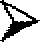 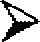 ri non è lavoratore dipendente;ri è lavoratore dipendente pressoche quindi il congedo parentale fino ad oggi fruito da entrambi noi genitori (ovvero: da me solo sottoscritto, quale unico affidatario del minore) è relativo ai seguenti periodi: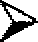 In fedeluogo e data	 	C O N F E RM A D E L L’ A LT RO G E N I TO R E, Q UA LO RA   E G L I S IA  CAVO RA TO R E D I P E N DENT EIl/La sottoscritto/a			, nato/a a   			 prov. (	) il	/	/	e residente in		prov. (	) al seguente indirizzo:tel./cell.	, ai sensi degli artt. 45 e 46 del D.P.R. 28 dicembre 2000 n. 445, confermo la suddetta dichiarazione del/la sig./ra  		In fedeluogo e data	 	Visto del Dirigente Scolastico Dott.ssa ADELE PASSAROGENITORE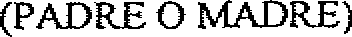 DALALTOTALE PADRETOTALE PADRETOTALE MADRETOTALE MADREGENITOREDALALMESIGIORNIMESIGIORNI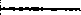 TOTALE PERIODI FRUITI DAL PADRE:TOTALE PERIODI FRUITI DAL PADRE:TOTALE PERIODI FRUITI DAL PADRE:TOTALE PERIODI FRUITI DALLA MADRE:TOTALE PERIODI FRUITI DALLA MADRE:TOTALE PERIODI FRUITI DALLA MADRE: